Collectieve arbeidsovereenkomst van 25 oktober 2021 betreffende de toekenning van een aanvullende vergoeding ten gunste van sommige oudere arbeiders in de bakkerijen en banketbakkerijen volgens het algemeen stelsel, gesloten in paritair comité 118 voor de voedingsnijverheid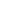 Convention collective de travail du 25 octobre 2021 relative à l’octroi d’un complément d’entreprise en faveur de certains ouvriers âgés dans les boulangeries et pâtisseries, selon le régime général, conclue au sein de la commission paritaire 118 de l’industrie alimentaireHOOFDSTUK I - TOEPASSINGSGEBIEDCHAPTITRE I – CHAMP D’APPLICATIONArt. 1. § 1. Deze collectieve arbeidsovereenkomst is van toepassing op de werkgevers en op de arbeiders van de bakkerijen, de banketbakkerijen die “verse” producten vervaardigen voor onmiddellijke consumptie met zeer beperkte houdbaarheid en de verbruikszalen bij een banketbakkerij.Art. 1er. § 1er. La présente convention collective de travail est d'application aux employeurs et aux ouvriers des boulangeries, des pâtisseries qui fabriquent des produits "frais" de consommation immédiate à très court délai de conservation et des salons de consommation annexés à une pâtisserie.§ 2. Met “arbeiders” worden alle arbeiders bedoeld,  zonder onderscheid naar gender.§ 2. Par "ouvriers" sont visés tous les ouvriers sans distinction de genre.HOOFDSTUK II - RECHTSGRONDCHAPITRE II – BASES JURIDIQUESArt. 2. Deze collectieve arbeidsovereenkomst wordt gesloten in uitvoering van:Art. 2. La présente convention collective de travail est conclue en exécution de :Artikel 2, §1 van het koninklijk besluit van 3 mei 2007 tot regeling van het stelsel van werkloosheid met bedrijfstoeslag (Belgisch Staatsblad van 8 juni 2007); de collectieve arbeidsovereenkomst nr. 17 van 19 december 1974 tot invoering van een regeling van aanvullende vergoeding ten gunste van sommige bejaarde werknemers indien zij worden ontslagen;de collectieve arbeidsovereenkomst nr. 107 van 28 maart 2013 betreffende het kliksysteem voor het behoud van de aanvullende vergoeding in het kader van bepaalde stelsels van werkloosheid met bedrijfstoeslag (algemeen verbindend verklaard door het koninklijk besluit van 7 november 2013, gepubliceerd in het Belgisch Staatsblad op 21 november 2013).L’article  2, §1 de l'arrêté royal du 3 mai 2007 fixant le régime de chômage avec complément d'entreprise (Moniteur belge du 8 juin 2007);de la convention collective de travail n° 17 du 19 décembre 1974 instituant un régime d'indemnité complémentaire pour certains travailleurs âgés, en cas de licenciement; de la convention collective de travail n° 107 du 28 mars 2013 relative au système de cliquet pour le maintien de l'indemnité complémentaire dans le cadre de certains régimes de chômage avec complément d'entreprise (rendue obligatoire par l'arrêté royal du 7 novembre 2013, paru au Moniteur belge du 21 novembre 2013).HOOFDSTUK III - TOEKENNINGSVOORWAARDENCHAPITRE III – CONDITIONS D’OCTROIArt. 3. § 1. De bedrijfstoeslag, ingesteld in het raam van de collectieve arbeidsovereenkomst nr. 17 van 19 december 1974 wordt toegekend aan de arbeiders die worden ontslagen om een andere reden dan een dringende reden en die voldoen aan de hier verder vermelde voorwaarden.Art. 3. § 1er. Le complément d’entreprise, instauré dans le cadre de la convention collective de travail n° 17 du 19 décembre 1974, est octroyé aux ouvriers qui sont licenciés pour des raisons autres que le motif grave et qui satisfont aux conditions citées ci-après.§ 2. Onder voorbehoud van de bepalingen van de arbeidsovereenkomstwet van 3 juli 1978 kan het ontslag dat aanleiding geeft tot het statuut van werkloze met bedrijfstoeslag het gevolg zijn van een initiatief van de werkgever en/of van de arbeider.§ 2. Sans préjudice des dispositions de la loi du 3 juillet 1978 relative aux contrats de travail, le licenciement donnant lieu au statut de chômeur avec complément d’entreprise peut être la conséquence d'une initiative de l'employeur et/ou de l'ouvrier.Deze regeling geldt niet voor de ondernemingen die minder dan tien werknemers tewerkstellen waar het initiatief uitsluitend uitgaat van de werkgever.Ce régime ne s'applique pas aux entreprises occupant moins de dix travailleurs, où l'initiative émane exclusivement de l'employeur.Voor wat betreft het ontslag in het kader van deze collectieve arbeidsovereenkomst, zullen partijen rekening houden met de arbeidsorganisatorische omstandigheden.En ce qui concerne le licenciement dans le cadre de la présente convention collective de travail, les parties tiendront compte des circonstances liées à l’organisation du travail.Art. 4. § 1.  Het ontslag met het oog op werkloosheid met bedrijfstoeslag zoals voorzien door deze collectieve arbeidsovereenkomst moet plaats vinden tijdens de geldigheidsduur van deze collectieve arbeidsovereenkomst.Art. 4 § 1er. Le licenciement en vue du chômage avec complément d’entreprise tel que prévu par la présente convention collective de travail doit se situer durant la période de validité de la présente convention collective de travail.§ 2. De leeftijdsvoorwaarde bedraagt 62 jaar en moet vervuld zijn zowel tijdens de geldigheidsduur van deze collectieve arbeidsovereenkomst als op het ogenblik van het einde van de arbeidsovereenkomst.§ 2. La condition d’âge est de 62 ans et doit être remplie durant la période de validité de la présente convention collective de travail et, de plus, au moment de la fin du contrat de travail.§ 3. De loopbaanvoorwaarde bedraagt 40 jaar voor de mannelijke arbeiders en voor de vrouwelijke arbeiders 37 jaar vanaf 1 januari 2021, 38 jaar vanaf 1 januari 2022, 39 jaar vanaf 1 januari 2023 en 40 jaar vanaf 1 januari 2024. De loopbaanvoorwaarde moet bereikt zijn uiterlijk op het einde van de arbeidsovereenkomst § 3. La condition de passé professionnel est de 40 ans pour les  ouvriers masculins et pour les ouvriers féminins de 37 ans à partir du 1er janvier 2021, de 38 ans à partir du 1er janvier 2022, de 39 ans à partir du 1er janvier 2023 et de 40 ans à partir du 1er janvier 2024.. La condition de passé professionnel doit être atteinte au plus tard à la fin du contrat de travail.§ 4. De arbeider wiens opzegtermijn verstrijkt na de geldigheidsduur van deze collectieve arbeidsovereenkomst, behoudt het recht op de bedrijfstoeslag.Bovendien moet de arbeider de anciënniteitsvoorwaarde die van toepassing is op het einde van de arbeidsovereenkomst, uiterlijk bereikt hebben op het einde van zijn arbeidsovereenkomst (artikel 2, § 1, lid 5, 2° van het KB van 3 mei 2007).§ 4. L’ouvrier dont le délai de préavis expire après la durée de validité de la présente convention collective de travail maintient le droit au complément d'entreprise. L’ouvrier doit en outre satisfaire à la condition d’ancienneté qui est applicable à la fin du contrat de travail au plus tard à la fin de son contrat de travail (article 2 §1er al.5, 2° de l’AR du 3 mai 2007).Art. 5. Onverminderd artikel 4 ontvangen de arbeiders die hun rechten op bedrijfstoeslag hebben vastgeklikt op basis van artikel 3, §8 van het koninklijk besluit van 3 mei 2007 tot regeling van het stelsel van werkloosheid met bedrijfstoeslag (Belgisch Staatsblad van 8 juni 2007) een aanvullende vergoeding. Deze regeling geldt niet voor arbeiders die geen attest hebben bezorgd of dit niet tijdig hebben bezorgd overeenkomstig artikel 4 van de collectieve arbeidsovereenkomst nr. 107.Art. 5. Sans préjudice de l’article 4, les ouvriers ayant cliqué leur droit au chômage avec complément d’entreprise sur base de l’article 3, § 8 de l’arrêté royal du 3 mai 2007 fixant le régime de chômage avec complément d’entreprise (Moniteur belge du 8 juin 2007), reçoivent une indemnité complémentaire. Ce régime ne s’applique pas aux ouvriers n’ayant pas fourni d’attestation ou n’ayant pas fourni cette attestation en temps opportun conformément à l’article 4 de la convention collective de travail n° 107.HOOFDSTUK IV – TUSSENKOMST VAN HET WAARBORG EN SOCIAAL FONDS VOOR DE BAKKERIJ EN BANKETBAKKERIJ EN BIJHORENDE CONSUMPTIESALONSCHAPITRE IV – INTERVENTION DU FONDS SOCIAL ET DE GARANTIE DES BOULANGERIES ET PÂTISSERIES ET SALONS DE CONSOMMATION ANNEXÉSArt. 6. § 1. In principe is de betaling van de bedrijfstoeslag zoals bepaald in collectieve arbeidsovereenkomst nr. 17 van 19 december 1974 en van de bijzondere maandelijkse werkgeversbijdrage verschuldigd door de werkgever.Art. 6. § 1er. En principe, le paiement du complément d’entreprise comme prévu dans la convention collective de travail n° 17 du 19 décembre 1974 et des cotisations patronales mensuelles spéciales est dû par l'employeur.§ 2. De verplichting van de werkgevers tot betaling van de bedrijfstoeslag wordt echter overgedragen aan het Sociaal Fonds.§ 2. L'obligation des employeurs de paiement du complément d’entreprise est transférée au Fonds social.§ 3. Wanneer het Sociaal Fonds, in uitvoering van onderhavig hoofdstuk, de betaling van de bedrijfstoeslag ten laste neemt, staat het ook in voor de betaling van de bijzondere maandelijkse werkgeversbijdragen per werkloze met bedrijfstoeslag.In afwijking op CAO nr. 17, wordt de bedrijfstoeslag in dat geval berekend volgens onderstaande formule :  CAO17 +  {(RVA+CAO17) x 0,065} x 1,065, waarbij “CAO17” gelijk is aan de bedrijfstoeslag berekend volgens CAO nr. 17 en “RVA” het maandbedrag van de werkloosheidsuitkering.§ 3. Lorsque le Fonds social prend en charge le paiement du complément d’entreprise en exécution du présent article, il se charge également du paiement des cotisations patronales mensuelles spéciales par chômeur avec complément d’entreprise.Par dérogation à la CCT n° 17, dans ce cas, le complément d'entreprise est calculé selon la formule suivante :  CCT 17 + {(ONEM+CCT17) x 0,065} x 1,065, où "CCT17" correspond au complément d’entreprise calculé conformément à la CCT n° 17 et "ONEM" est le montant mensuel de l'allocation chômage. § 4. De werkgever beschikt over een termijn van een jaar te rekenen vanaf de ingangsdatum van het stelsel van werkloosheid met bedrijfstoeslag dat aanleiding geeft tot tussenkomst van het Sociaal Fonds teneinde een volledig aanvraagdossier inzake tegemoetkoming in te dienen bij het Fonds. Indien het aanvraagdossier inzake tegemoetkoming niet volledig is binnen die termijn, zal het Sociaal Fonds de betaling van de bedrijfstoeslag slechts ten laste nemen vanaf de dag waarop het dossier volledig is en zal niet met terugwerkende kracht tussenkomen.§ 4. L’employeur dispose d’une période d’un an à compter de la date de prise de cours du régime de chômage avec complément d’entreprise donnant lieu à intervention du Fonds social pour rentrer un dossier de demande d’intervention complet auprès du Fonds. Si le dossier de demande d’intervention n’est pas complet endéans ce délai, le Fonds social prendra le paiement du complément d’entreprise en charge à partir du jour où le dossier sera complet et n’interviendra pas avec effet rétroactif.Art. 7. De tussenkomst van het Sociaal Fonds is begrensd tot het bedrag voorzien door de collectieve arbeidsovereenkomst nr. 17 van 19 december 1974.Art. 7. L’intervention du Fonds social est limitée au montant prévu par la convention collective de travail n°17 du 19 décembre 1974.Art. 8. Om te kunnen genieten van de tussenkomst van het Sociaal Fonds, zijn volgende aansluitingsvoorwaarden vereist:Art. 8. Pour pouvoir bénéficier d’une intervention du Fonds social, les conditions d’affiliation suivantes sont requises :de werkgever moet reeds 5 jaar ononderbroken aangesloten zijn bij het Sociaal Fonds; de arbeider moet gedurende 5 jaar als arbeider verbonden zijn geweest d.m.v. een arbeidsovereenkomst met een werkgever van de sector bakkerijen, banketbakkerijen en verbruikszalen bij een banketbakkerij, waarvan 2 jaar onmiddellijk voorafgaand aan het ontslag.l’employeur doit avoir été affilié depuis 5 ans consécutifs au Fonds social ; l’ouvrier doit avoir été lié à un employeur du secteur des boulangeries, pâtisseries et salons de consommation annexés par un contrat de travail pendant 5 ans comme ouvrier, dont 2 ans précédant immédiatement le licenciement.Art. 9. § 1. Het Sociaal Fonds betaalt de bedrijfstoeslag waarvan sprake in deze collectieve arbeidsovereenkomst niet in geval van werkloosheid met bedrijfstoeslag dat het gevolg is van een ontslag in het kader van een sluiting of faillissement van een onderneming.Art. 9. § 1er. Le Fonds social ne paie pas le complément d’entreprise dont il est question dans la présente convention collective de travail en cas de chômage avec complément d’entreprise suite au licenciement dans le cadre de la fermeture ou de la faillite d’une entreprise.§ 2. In geval van sluiting of faillissement neemt het Sociaal Fonds het gedeelte van de bedrijfstoeslag ten laste dat niet gedragen wordt door het sluitingsfonds.§ 2. En cas de fermeture ou de faillite, le Fonds social prend en charge la partie du complément d’entreprise qui n’est pas couverte par le fonds de fermeture.Art. 10. In het geval dat de betrokken arbeider niet voldoet aan de voorwaarden vermeld in dit hoofdstuk, zal het Sociaal Fonds, geval per geval, onderzoeken of het de bedrijfstoeslag ten laste neemt.Art. 10. Dans le cas où l'ouvrier ne remplit pas les conditions stipulées dans le présent chapitre, le Fonds social examinera, au cas par cas, s'il y a lieu de prendre en charge le complément d’entreprise.Art. 11. Bij werkhervatting gelden de bepalingen van artikel 4bis, 4ter en 4quater van de collectieve arbeidsovereenkomst nr. 17.Art. 11. En cas de reprise du travail, les dispositions des articles4bis, 4ter et 4quater de la convention collective de travail n° 17 s’appliquent.Art. 12. De werkgevers en de arbeiders verbinden er zich toe de formulieren die door het Sociaal Fonds opgesteld werden, te gebruiken voor de toepassing van deze collectieve arbeidsovereenkomst.Art. 12. Les employeurs et les ouvriers s'engagent à utiliser les formulaires établis par le Fonds social pour l'application de la présente convention collective de travail.HOOFDSTUK V – DE BEDRIJFSTOESLAGCHAPITRE V – LE COMPLÉMENT D’ENTREPRISEArt. 13. § 1. De bedrijfstoeslag wordt berekend op basis van het nettoloon dat gelijk is aan het begrensd brutoloon verminderd met de SZ-inhoudingen en bedrijfsvoorheffing die van toepassing zijn op arbeiders die in België tewerkgesteld zijn en er hun fiscale verblijfplaats hebben.Art. 13. § 1er. Le complément d’entreprise est calculé sur base du salaire net, qui équivaut au salaire brut plafonné diminué des cotisations de sécurité sociale et du précompte professionnel applicables aux ouvriers dont le lieu de travail et le domicile fiscal sont situés en Belgique.§ 2. Op basis van legitieme motieven kan het Sociaal Fonds het bedrag van dit nettoloon herevalueren.§ 2. Sur base de motifs légitimes, le Fonds social peut réévaluer le montant de ce salaire net.§ 3. De aftrek van de persoonlijke sociale zekerheidsbijdragen voor de berekening van de bedrijfstoeslag wordt berekend op 100 % van het brutoloon.§ 3. La déduction des cotisations sociales personnelles pour le calcul du complément d’entreprise doit être effectuée sur 100% du salaire brut.§ 4. Voor de arbeiders die gebruik maken van het recht op een vermindering van de arbeidsprestaties zoals bepaald in art. 8 van de collectieve arbeidsovereenkomst nr. 103, en die overstappen van de loopbaanvermindering naar werkloosheid met bedrijfstoeslag, zal de bedrijfstoeslag worden berekend op basis van het arbeidsregime voorafgaand aan deze vermindering.§ 4. Pour les ouvriers qui font usage du droit à une réduction des prestations tel que prévu à l’article 8 de la convention collective de travail n° 103, et qui passent de la réduction des prestations au chômage avec complément d’entreprise, le complément d’entreprise sera calculé sur base du régime de travail préalable à cette réduction.Paritaire commentaar De arbeiders van 50 jaar of ouder die gebruik hebben gemaakt van een recht op vermindering van prestaties zoals voorzien in artikel 9 § 1 van de collectieve arbeidsovereenkomst nr. 77 bis blijven verder genieten van de toepassing van deze paragraaf.Commentaire paritaire Les ouvriers de 50 ans ou plus ayant fait usage du droit à une réduction des prestations, tel que prévu à l’article 9, § 1 de la convention collective de travail n° 77 bis, continuent à bénéficier de l’application du présent paragraphe.HOOFDSTUK VI – VERPLICHTINGEN VAN DE WERKGEVER EN DE ARBEIDERCHAPITRE VI – OBLIGATIONS DE L’EMPLOYEUR ET DE L’OUVRIERArt. 14. § 1. Overeenkomstig de wettelijke bepalingen is de vervanging van de werkloze met bedrijfstoeslag niet verplicht.Art. 14. § 1er. Conformément aux dispositions légales, le remplacement du chômeur avec complément d’entreprise n’est pas obligatoire.§ 2. In geval van werkhervatting bij dezelfde werkgever, onder gelijk welk statuut, moeten zowel de werkgever als de arbeider het Sociaal Fonds onmiddellijk verwittigen. Naast het terugvorderen van de onverschuldigde sommen, kan het Sociaal Fonds beslissen om haar tussenkomsten ten voordele van de betrokken werkgever te schorsten gedurende een bepaalde tijd.§ 2. En cas de reprise du travail auprès du même employeur, sous quelque statut que ce soit, tant l’employeur que l’ouvrier doivent en avertir immédiatement le Fonds social. En plus de récupérer les sommes indûment perçues, le Fonds social pourra décider de suspendre ses interventions au bénéfice de cet employeur pendant un certain temps.§ 3. De eventuele sancties, onder welke vorm ook, die voortvloeien uit de wettelijke verplichtingen inzake werkloosheid met bedrijfstoeslag blijven volledig ten laste van de individuele ondernemingen.§ 3. Les sanctions éventuelles, quelle que soit leur forme, qui découlent des obligations légales en matière de chômage avec complément d’entreprise, restent entièrement à charge des entreprises individuelles.HOOFDSTUK VII - GELDIGHEIDSDUURCHAPITRE VII – DURÉE DE VALIDITÉArt. 15. Deze collectieve arbeidsovereenkomst heeft uitwerking met ingang van 1 juli 2021 en treedt buiten werking op 30 juni 2023. Deze collectieve arbeidsovereenkomst vervangt de bepalingen van de collectieve arbeidsovereenkomst van 1 juli 2019 betreffende de toekenning van een aanvullende vergoeding ten gunste van sommige oudere arbeiders in de bakkerijen en banketbakkerijen volgens bet algemeen stelsel, gesloten in paritair comité 118 voor de voedingsnijverheid, geregistreerd onder het nummer 153132, algemeen verbindend verklaard op 24 november 2019, bekendgemaakt in het Belgisch Staatsblad van 13 december 2019.Overeenkomstig artikel 14 van de wet van 5 december 1968 betreffende de collectieve arbeidsovereenkomsten en de paritaire comités, worden voor wat betreft de ondertekening van deze collectieve arbeidsovereenkomst, de handtekeningen van de personen die deze aangaan namens de werknemersorganisaties enerzijds, en namens de werkgeversorganisaties anderzijds, vervangen door de, door de voorzitter en de secretaris ondertekende en door de leden goedgekeurde notulen van de vergadering.Art. 15. La présente convention collective de travail produit ses effets le 1 juillet 2021 et cesse d’être en vigueur le 30 juin 2023. La présente convention collective de travail remplace les dispositions de la convention collective de travail du 1er juillet 2019 relative à l'octroi d'un complément d'entreprise en faveur de certains ouvriers âgés dans les boulangeries et pâtisseries, selon le régime général, conclue au sein de la commission paritaire 118 de l'industrie alimentaire, enregistrée sous le numéro 153132, rendue obligatoire 24 novembre 2019, publié au Moniteur belge du 13 décembre 2019.Conformément à l'article 14 de la loi du 5 décembre 1968 sur les conventions collectives de travail et les commissions paritaires, en ce qui concerne la signature de cette convention collective de travail, les signatures des personnes qui la concluent au nom des organisations de travailleurs d'une part et au nom des organisations d'employeurs d'autre part, sont remplacées par le procès-verbal de la réunion approuvé par les membres et signé par le président et le secrétaire.  